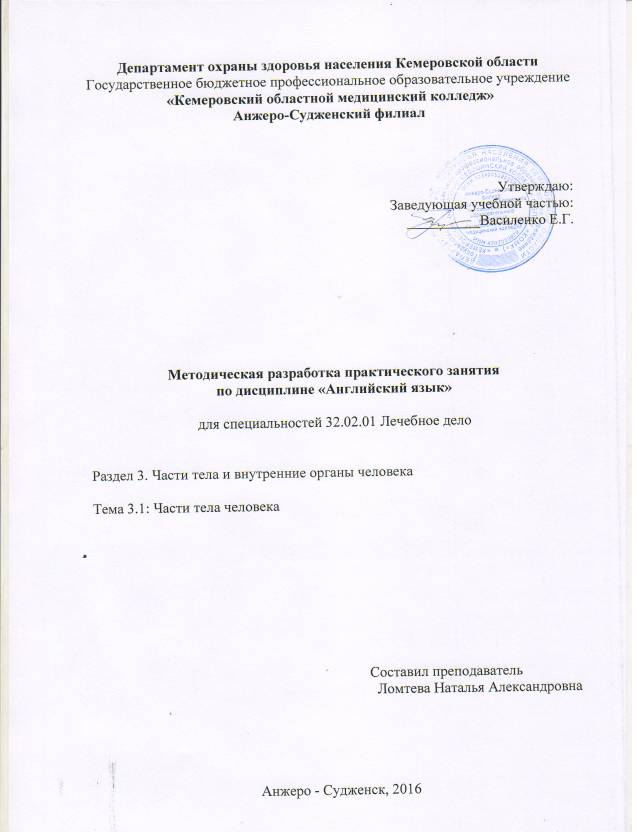 Департамент охраны здоровья населения Кемеровской областиГосударственное бюджетное профессиональное образовательное учреждение «Кемеровский областной медицинский колледж»Анжеро-Судженский филиалУтверждаю:Заведующая учебной частью:__________Василенко Е.Г.Методическая разработка практического занятияпо дисциплине «Английский язык»для специальностей 32.02.01 Лечебное делоРаздел 3. Части тела и внутренние органы человекаТема 3.1: Части тела человека                                           Составил преподаватель                                                        Ломтева Наталья  АлександровнаАнжеро - Судженск, 2016Образовательная цель: - Формирование профессиональных знаний, умений и навыков:- систематизация знаний о частях тела и их функции в жизнедеятельности человека;- изучение лексико–фразеологического минимума по теме;- совершенствование навыков самостоятельной работы.Студент должен знать: - лексический  и грамматический минимум, необходимый для чтения и перевода (со словарём) иностранных текстов профессиональной направленности;Студент должен уметь:- общаться (устно и письменно) на иностранном языке на профессиональные и повседневные темы;- переводить (со словарём) иностранные тексты профессиональной направленности;- самостоятельно совершенствовать устную и письменную речь, пополнять словарный запас.- способствовать формированию профессиональных компетенций:ПК 1.2. Проводить диагностические исследования;ПК 2.6. Организовывать специализированный сестринский уход за пациентом.Развивающая цель:- развитие лексико-грамматических умений;- развитие навыков чтения, говорения, письма;- развитие умения конспектировать, работать в нужном темпе;- развитие логического мышления, памяти, внимания;-развитие познавательного интереса к изучению английского языка;- способствовать развитию общих компетенций:ОК 4. Осуществлять поиск и использование информации, необходимой для эффективного выполнения возложенных на него профессиональных задач, а также для своего профессионального и личностного развитияОК 5. Использовать информационно-коммуникационные технологии в профессиональной деятельностиОК 8. Самостоятельно определять задачи профессионального и личностного развития, заниматься самообразованием, осознанно планировать и осуществлять повышение своей квалификации. Воспитательная цель:- воспитание познавательной потребности к изучению английского языка, самостоятельности;- воспитание уважительного отношения друг к другу;- способствовать воспитанию общих компетенций:ОК 1. Понимать сущность и социальную значимость своей будущей профессии, проявлять к ней устойчивый интересОК 10. Бережно относиться к историческому наследию и культурным традициям народа, уважать социальные, культурные и религиозные различияОК 12. Организовывать рабочее место с соблюдением требований охраны труда, производственной санитарии, инфекционной и противопожарной безопасностиТип занятия: Совершенствование и развитие знаний, умений, навыков.Вид занятия: практическоеМеждисциплинарные связи:УД «Анатомия и физиология человека», УД «Основы латинского языка с медицинской терминологией».Оснащение:- методическая разработка;- дидактический материал;- словари.Продолжительность занятия: 180 минутЛитература:Основные источники:  1. Козырева, Л. Г. Английский язык для медицинских колледжей и училищ  [Текст] / Л. Г. Козырева, Т. В. Шадская   – Ростов н/Д.: Феникс, 2012. - 315 с.Дополнительные источники:  1. Сподарец, Н.В. Английский язык для медицинских колледжей: учебное пособие [Текст] / Н.В. Сподарец. – Волгоград: Издательский  Дом «Ин-Фолио», 2013. – 352 с.1. Тылкина, С. А. Пособие по английскому языку для медицинских    училищ [Текст] / С. А. Тылкина, Н. А. Темчина.  – М. :АНМИ, 2003. –  158 с.2. Grice, T. Oxford English for careers. Nursing [Text] / Tony Grice - OxfordUniversityPress, 2007. – 136 p.3.http://www.english-basis.ru –Части тела человека в картинках.4. htth://www.lingvotutor.ru/anatomiya-cheloveka-en-ru–Части тела человека на английском языке.Структура занятия:Организационный моментПостановка  целей занятия.МотивацияВведение новых лексических единицАктуализация новых лексических единицСамостоятельная работаобучающихсяПодведение итогов занятияДомашнее заданиеХод занятияПриложение 1PARTS OF THE BODYLook through the parts of the body that you may be don’t know and try to guess what do they mean?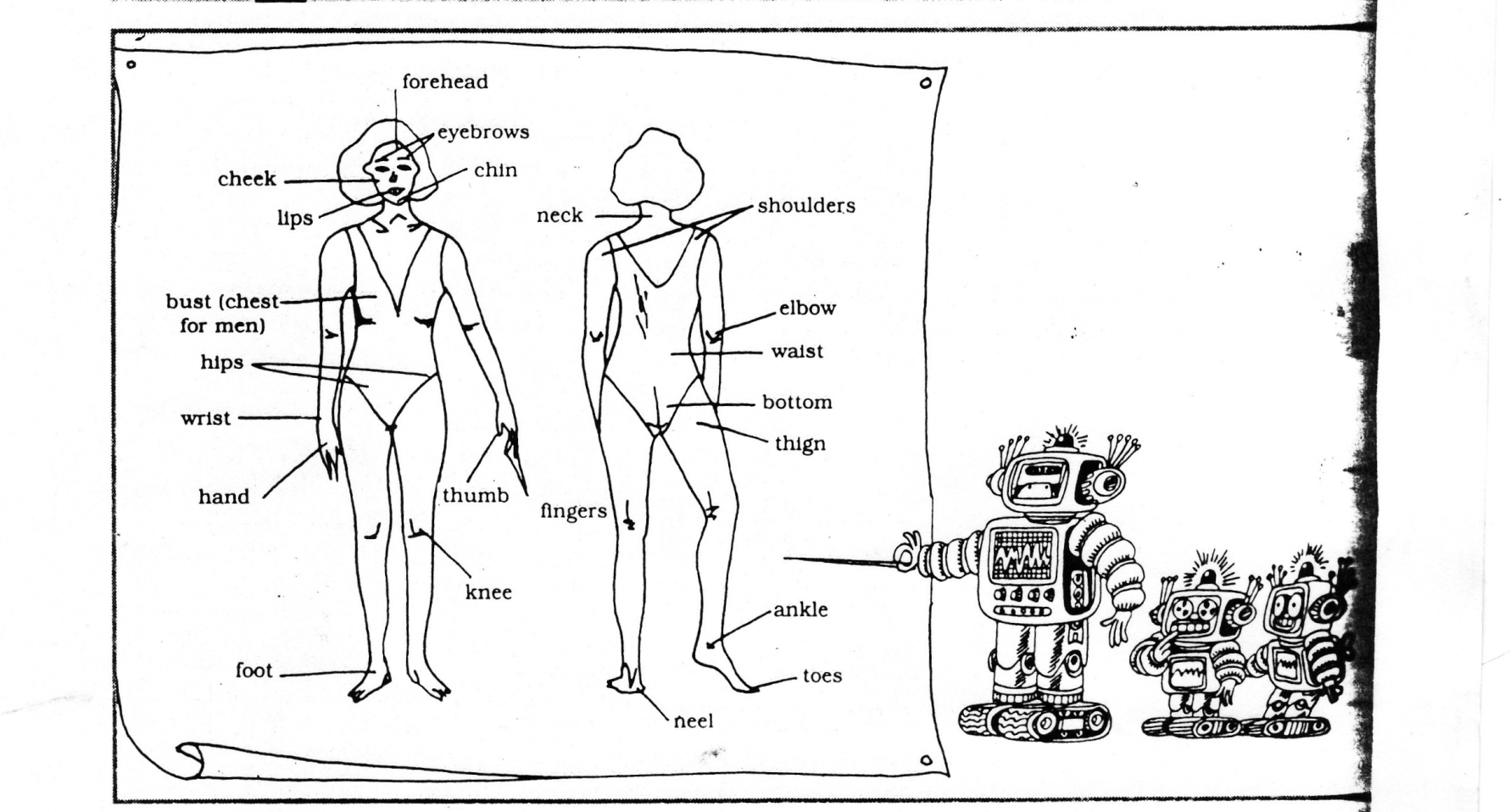 II. Make up a list of words with their translation.________________________________________________________________________________________________________________________________________________________________________________________________________________________________________________________________________________________________________________________________________________________________________________________________________________________________________________________________________________________________________________________________________________________________________________________________________________________________________________________________________________________________________________________________________________________________________________________________________________________________________________________________________________________________________________________________________________________________________________________________________________________________________________________________________________________________Приложение 2PARTS OF THE BODYVocabulary ListStudy the Vocabulary List. Compare it with your own list of words and write down the missing words.Приложение 3PATTS OF THE BODYExercisesExercise 1. Match these words.Big		                  HairLittle	                             EarsLong	                             NoseShort	                             EyesFair	                             CheeksDark	                             NeckBlue	                             LipsRed	                             LegsRound	EyebrowsOval	                             ChinPale	                             FaceSharp	                             HeadLong	                             HandsShort	                             FeetExercise 2. Complete these sentences.You see with your ___You hear with your ___You bite with your ___You hold with your ___You smell with your ___You eat with your ___You walk with your ___You stand on your ___You kneel on your ___You carry a backpack on your ___Exercise 3. Answer the questions.1. What colour is your hair?__________________________________________________________________2. What colour are your eyes?__________________________________________________________________3. Is your hair long or short?__________________________________________________________________4. Is your face round or oval?__________________________________________________________________5. Are your cheeks rosy or pale?__________________________________________________________________Exercise 4. Divide these words into two groups.back, chin, cheeks, ears, eyes, forehead, hair, head, hands, lips, legs, neck, nose, stomach.Body:____________________________________________________________Face: _____________________________________________________________Exercise 5. Translate these words into English.Тело, голова, лоб, лицо, щека, подбородок, волосы, челюсть, глаз, бровь, веко, ресница, нос, ноздри, рот, зуб ( зубы ), плечо, грудь, грудь ( молочная железа ), спина, поясница, рука, кисть ( руки ), запястье, нога, стопа ( стопы ), бедро, голень, палец ( руки ), палец ( ноги ), ягодица._______________________________________________________________________________________________________________________________________________________________________________________________________________________________________________________________________________________________________________________________________________________________________________________Приложение  4PARTS OF THE BODYText Read the text and fill the gaps with the suitable words instead of pictures.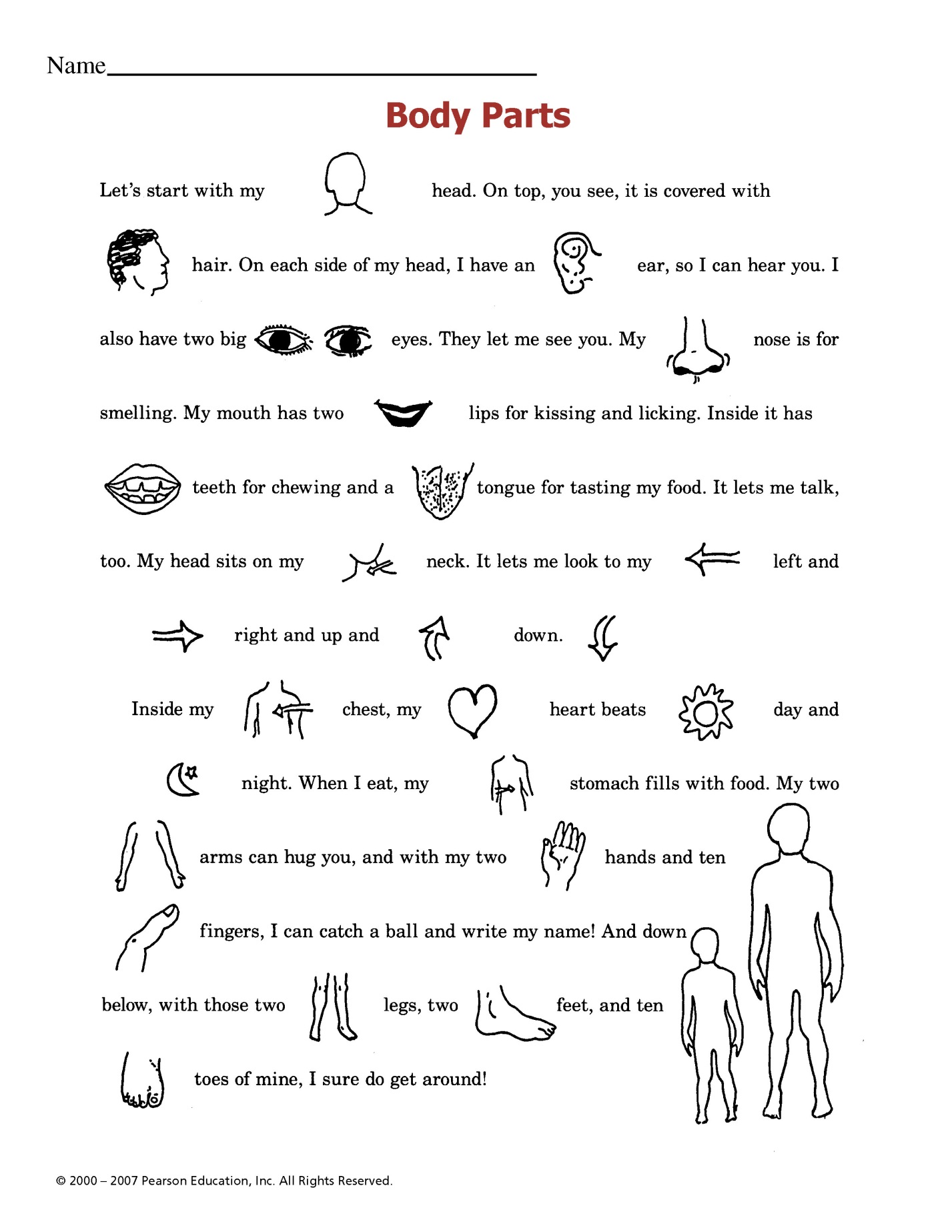 Приложение 5PARTS OF THE BODYCrossword puzzle Look at the pictures bellow and make the puzzle.Across: Down: 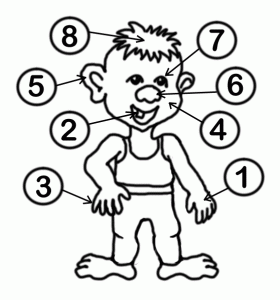 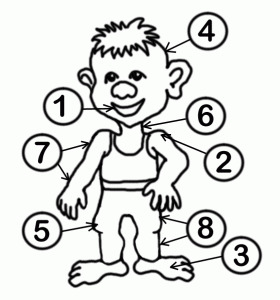 Приложение 6PARTS OF THE BODYHomeworkFull fill the table with the table with the words in Russian, Latin and English languages:№ п/пЭлементы занятия, учебные вопросы(мин)Формы и методы обученияОрганизационный момент21.1. Приветствие студентов, проверка отсутствующих 2 Освещение темы и плана занятия2Постановка целей занятияПриобретая профессию фельдшера Вам необходимо овладеть важными знаниями и умениями. Предлагаю Вам определить:Знаете ли вы части тела на английском языке?Умеете ли пользоваться профессиональной терминологией на английском языке в устной и письменной речи?Переводить тексты профессиональной направленности ?Совместно обсудить результаты, выявить затруднения, сформулировать цели урока.3МотивацияАнглийский язык – язык международного общения. Изучение темы «Части тела человека» поможет вам рассказать о себе, своей внешности или внешности другого человека при беседе с иноязычными друзьями, коллегами. Вы сможете употреблять полученные знания, на приёме у врача, в магазине при покупке одежды. Усвоив всю лексику, вы сможете без проблем путешествовать, посещать магазины за границей и, если придется, обратиться за медицинской помощью. Кроме того, изучение данной темы имеет практическую значимость в вашей будущей профессиональной деятельности, так как является одним из предметов изучения таких дисциплин, как «Анатомия и физиология человека, «Основы латинского языка с медицинской терминологией». Полученные знания помогут вам провести стойкую ассоциативную связь с данными дисциплинами. 5Введение новых лексических единиц:- инструктаж к выполнению задания:- выполнение задания на соответствие (приложение 1);- работа со словарным списком НЛЕ (приложение 2).- Демонстрация иллюстраций-Самостоятельная работа обучающихся- Фронтальный устный опросАктуализация новых лексических единиц:- инструктаж к выполнению упражнений-выполнение лексико-грамматических упражнений по теме урока (приложение 3)35- Самостоятельная работа обучающихся- Фронтальный устный опросПерерыв:- проветриваниеСамостоятельная работа:- Инструктаж к самостоятельной работе- Работа с текстом «BodyParts» (приложение 4)- Решение кроссворда (приложение 5)40- Индивидуальный письменный опросПодведение итогов занятия, выставление отметок Сегодня на уроке я научился…Урок дал мне для будущей профессии…8Рефлексия Домашнее задание: - составить сравнительную таблицу частей тела человека на русском, английском, латинском языках (приложение 6)2Head – головаFace– лицоHair – волосыForehead – лобEye– глазEyebrow – бровьCheek – щекаEar – ухоNose – носMouth– ротLip – губаChin – подбородокNeck – шеяLimbs - конечностиExtremity – конечностиShoulder– плечоArm - рукаElbow - локотьHand – рука (кисть руки)Finger– палец (на руке)Leg – ногаKnee – коленоChest – грудная клеткаStomach – животFoot (feet)– стопаToe– палец (на ноге)Trunk– туловищеHip - бедроThigh – бедроWrist – запястьеThumb – большой палец рукиWaist – талияBottom– нижняя часть туловищаAnkle– лодыжкаHeel – пяткаTooth (teeth) – зубTongue– языкForearm – предплечьеCalf– икра (ноги)Human body – человеческое тело57321524864178Russian wordLatin wordEnglish word